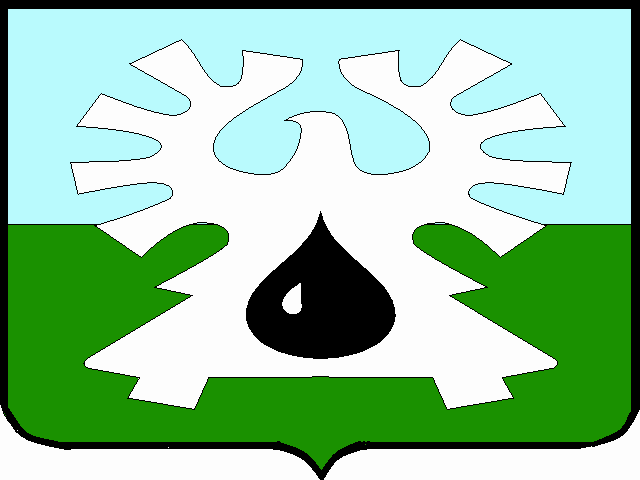 МУНИЦИПАЛЬНОЕ ОБРАЗОВАНИЕ ГОРОД УРАЙХанты-Мансийский автономный округ - ЮграАДМИНИСТРАЦИЯ ГОРОДА УРАЙПОСТАНОВЛЕНИЕот _________________________                                                                 	№ ________О внесении изменений в приложение к постановлению администрации города Урай              от 06.08.2013 №2707 В соответствии с Федеральным законом от 27.07.2010 №210-ФЗ «Об организации предоставления государственных и муниципальных услуг», распоряжением Правительства Российской Федерации от 01.11.2016 № 2326-р «Об утверждении перечня документов и сведений, находящихся в распоряжении отдельных федеральных органов исполнительной власти и необходимых для предоставления государственных и муниципальных услуг исполнительным органам государственной власти субъектов Российской Федерации и органам местного самоуправления», постановлением администрации города Урай от 18.01.2013 №117 «Об утверждении порядка разработки и утверждения административных регламентов предоставления муниципальных услуг в муниципальном образовании городской округ город Урай в новой редакции»:Внести изменения в приложение к постановлению администрации города Урай от 06.08.2013 №2707 «Об утверждении административного регламента предоставления муниципальной услуги «Прием заявлений, документов, а также постановка граждан на учет в качестве нуждающихся в жилых помещениях» согласно приложению.Опубликовать постановление в газете «Знамя» и разместить на официальном сайте органов местного самоуправления города Урай в информационно-телекоммуникационной сети «Интернет». Контроль за выполнением постановления возложить на первого заместителя главы города Урай В.В.Гамузова.Глава города Урай 			                                                                          А.В.ИвановПриложение к постановлению администрации города Урайот ____________ №________Изменения в административный регламент предоставления муниципальнойуслуги «Приём  заявлений,  документов,  а  также постановка граждан на учётв  качестве нуждающихся в жилых помещениях»В разделе 1:Абзац седьмой пункта 1.2 изложить  в новой редакции:«официальный сайт – официальный сайт органов местного самоуправления города Урай в информационно-телекоммуникационной сети «Интернет».».1.2. Пункт 2 подпункта 1.4.3 пункта 1.4 изложить в новой редакции:«2) Урайский дополнительный офис Кондинского производственного участка Ханты-Мансийского отделения Западно-Сибирского Филиала АО «Ростехинвентаризация-Федеральное БТИ»: 	Место нахождения: 628285, город Урай, микрорайон 2, дом 33, офис 53.	График работы:понедельник, среда: с 8-30 до 12-00вторник: с 13-30 до 16-00четверг: с 9-00 до 16-00пятница: с 9-00 до 12-00суббота, воскресенье: выходные дниТелефон: 8 (34676) 2-11-98; 2-65-46Адрес официального сайта: www.r86.rosinv.ruАдрес электронной почты: uray@hm.uti-hmao.ru.».1.3. В абзаце шестом подпункта 1.4.4 пункта 1.4 исключить слова «(функций) и (или) на Портале государственных и муниципальных услуг (функций) Ханты-Мансийского автономного округа - Югры».1.4. В абзаце третьем подпункта 1.6.1 пункта 1.6 исключить слова «(функций) и (или) на Портале государственных и муниципальных услуг (функций) Ханты-Мансийского автономного округа - Югры».1.5. В подпункте 1.7.3 пункта 1.7 исключить слова «(функций) и (или) Портала государственных и муниципальных услуг (функций) Ханты-Мансийского автономного округа - Югры».1.6. В абзаце пятом подпункта 1.7.4 пункта 1.7 исключить слова «(функций) и (или) Портала государственных и муниципальных услуг (функций) Ханты-Мансийского автономного округа - Югры».	1.7. В подпункте 1.7.5 пункта 1.7 исключить слова «(функций), Портала государственных и муниципальных услуг (функций) Ханты-Мансийского автономного округа - Югры».	1.8. В пунктах «в», «е» подпункта 1.7.12 пункта 1.7 исключить слова «(функций) и (или) Портала государственных и муниципальных услуг (функций) Ханты-Мансийского автономного округа - Югры, (функций) и (или) Портал государственных и муниципальных услуг (функций) Ханты-Мансийского автономного округа – Югры».	2. В разделе 2:2.1. В подпункте 2 пункта 2.2 слова «Производственный участок в городе Урай Кондинского отделения филиала ФГУП «Ростехинвентаризация – Федеральное БТИ» по Ханты-Мансийскому автономному округу – Югре» заменить словами «Урайский дополнительный офис Кондинского производственного участка Ханты-Мансийского отделения Западно - Сибирского Филиала АО «Ростехинвентаризация - Федеральное БТИ».2.2.  В пункте 4 подпункта 2.6.1 пункта 2.6  исключить слова «справка о составе семьи по месту жительства».	2.3. В пункте 5 подпункта 2.6.1 пункта 2.6 слова «в Едином государственном реестре прав на недвижимое имущество и сделок с ним» заменить словами «в Едином государственном реестре недвижимости».	2.4. Подпункт «б» пункта 8 подпункта 2.6.1 пункта 2.6 изложить в новой редакции:«б) сведения о доходах лица, являющегося индивидуальным предпринимателем, по формам для специальных налоговых режимов, установленных законодательством о налогах и сборах;».2.5. В пункте 1 подпункта 2.6.2 пункта 2.6 слова «в Едином государственном реестре прав на недвижимое имущество и сделок с ним» заменить словами «в Едином государственном реестре недвижимости».2.6. Подпункт 2.6.2 пункта 2.6 дополнить пунктом  12 следующего содержания:«12) сведения о доходах лица, являющегося индивидуальным предпринимателем, по форме 3-НДФЛ.».2.7. Подпункт 2.6.3 пункта 2.6  изложить в новой редакции:«2.6.3. В случае, если для предоставления муниципальной услуги необходима обработка персональных данных лица, не являющегося заявителем, и если в соответствии с федеральным законом обработка таких персональных данных может осуществляться с согласия указанного лица, при обращении за получением муниципальной услуги заявитель дополнительно представляет документы, подтверждающие получение согласия указанного лица или его законного представителя на обработку персональных данных указанного лица. Документы, подтверждающие получение согласия, могут быть представлены в том числе в форме электронного документа. Данные требования не распространяются на лиц, признанных безвестно отсутствующих, и на разыскиваемых лиц, место нахождения которых не установлено уполномоченным федеральным органом исполнительной власти.».  2.8. В подпункте  1  пункта  2.9  слова  «пунктом  2.6»  заменить  словами «подпунктом 2.6.1 пункта 2.6».2.9. Подпункт 1 пункта 2.10 исключить. 2.10. В абзаце десятом  пункта 2.10 слова «Производственным участком в городе Урай Кондинского отделения филиала ФГУП «Ростехинвентаризация – Федеральное БТИ» по Ханты-Мансийскому автономному округу – Югре заменить словами «Урайским дополнительным офисом Кондинского производственного участка Ханты-Мансийского отделения Западно-Сибирского Филиала АО «Ростехинвентаризация - Федеральное БТИ».    2.11. В абзаце пятом пункта 2.14 исключить слова «(функций) и (или) Портал государственных и муниципальных услуг (функций) Ханты-Мансийского автономного округа - Югры».2.12. В абзаце восьмом пункта 2.15 исключить слова «(функций) и (или) на Портале государственных и муниципальных услуг (функций) Ханты-Мансийского автономного округа - Югры».2.13. В абзацах четвертом, пятом, шестом подпункта 2.16.1 пункта 2.16 исключить слова «(функций) и (или) на Портале государственных и муниципальных услуг (функций) Ханты-Мансийского автономного округа – Югры, (функций) и (или) Портал государственных и муниципальных услуг (функций) Ханты-Мансийского автономного округа – Югры».2.14. В абзацах пятом, седьмом пункта 2.17 исключить слова «(функций) и (или) на Портале государственных и муниципальных услуг (функций) Ханты-Мансийского автономного округа – Югры».	3. В разделе 3:	3.1. В подпункте «г» подпункта 3.1.4 пункта 3.1 исключить слова «(функций) и (или)  Портала государственных и муниципальных услуг (функций) Ханты-Мансийского автономного округа – Югры».	3.2. В абзацах втором, четвертом, пятом пункта 3.2 исключить слова «(функций) и на Портале государственных и муниципальных услуг (функций) Ханты-Мансийского автономного округа – Югры, (функций) и (или) Портала государственных и муниципальных услуг (функций) Ханты-Мансийского автономного округа – Югры, (функций) и (или) на Портале государственных и муниципальных услуг (функций) Ханты-Мансийского автономного округа – Югры».	4. В разделе 5:4.1. В подпункте «в» пункта 5.4 исключить слова «(функций) и (или) Портала государственных и муниципальных услуг (функций) Ханты-Мансийского автономного округа – Югры».	4.2. Пункты 5.23 – 5.25 исключить.	4.3.В подпункте «в» пункта 5.27 исключить слова «(функций) и (или) Портала государственных и муниципальных услуг (функций) Ханты-Мансийского автономного округа – Югры».	4.4. В пункте 5.29 исключить слова  «(функций) и (или)  Портала государственных и муниципальных услуг (функций) Ханты-Мансийского автономного округа – Югры, (функций) и (или) Портал государственных и муниципальных услуг (функций) Ханты-Мансийского автономного округа – Югры».	4.5. В абзаце третьем пункта 5.32 исключить слова «(функций) и (или) Портала государственных и муниципальных услуг (функций) Ханты-Мансийского автономного округа – Югры».